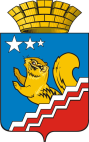 Свердловская областьГЛАВА ВОЛЧАНСКОГО ГОРОДСКОГО ОКРУГАпостановление13.03.2020   год	      	                              		                                               № 98 г. ВолчанскО внесении изменений в состав конкурсной комиссии по отбору проектов инициативного бюджетирования на территории Волчанского городского округа	В связи с изменением кадрового состава в администрации Волчанского городского округа и муниципальных учреждениях Волчанского городского округа, ПОСТАНОВЛЯЮ:1. Внести изменения в состав конкурсной комиссии по отбору проектов инициативного бюджетирования на территории Волчанского городского округа, утвержденный постановлением главы Волчанского городского округа от 18.05.2018 года № 216  «Об утверждении порядка проведения конкурсного отбора проектов инициативного бюджетирования и состава конкурсной комиссии на территории Волчанского городского округа», утвердив в новой редакции (прилагается).3. Настоящее постановление опубликовать в информационном бюллетене «Муниципальный Вестник» и разместить на официальном сайте Волчанского городского округа в сети Интернет http:// volchansk-adm.ru/.4. Контроль исполнения настоящего постановления оставляю за собой.Глава городского округа						             А.В. ВервейнПриложение к постановлению главыВолчанского городского округа  от  13.03.2020  года  № 98СОСТАВКОНКУРСНОЙ КОМИССИИ ПО ОТБОРУПРОЕКТОВ ИНИЦИАТИВНОГО БЮДЖЕТИРОВАНИЯНА ТЕРРИТОРИИ ВОЛЧАНСКОГО ГОРОДСКОГО ОКРУГА ВЕРВЕЙНАлександр Вячеславович-Глава Волчанского городского округа, председатель комиссии;БОРОДУЛИНАИнна Вениаминовна-заместитель главы администрации Волчанского городского округа по социальным вопросам, заместитель председателя комиссии;ФЕТТЕРЕлена Викторовна-начальник экономического отдела администрации Волчанского городского округа, секретарь комиссии;Члены комиссииАДЕЛЬФИНСКАЯОльга Валерьевна-начальник Отдела образования Волчанского  городского округа;ГЕТТЕИрина Николаевна-председатель комиссии по социальной политике и вопросам местного самоуправления Думы Волчанского городского округа (по согласованию);ЗАХАРОВЕвгений Константинович-исполняющий обязанности директора муниципального казенного учреждения «Управление городского хозяйства»;КЛЕМЕНТЬЕВАЮлия Павловна-начальник отдела ЖКХ, строительства и архитектуры администрации Волчанского городского округа;СМУРЫГИНАОльга Александровна-член Общественной палаты Волчанского городского округа (по согласованию);СИМОНОВАТатьяна Валерьевна-начальник финансового отдела администрации Волчанского городского округа.